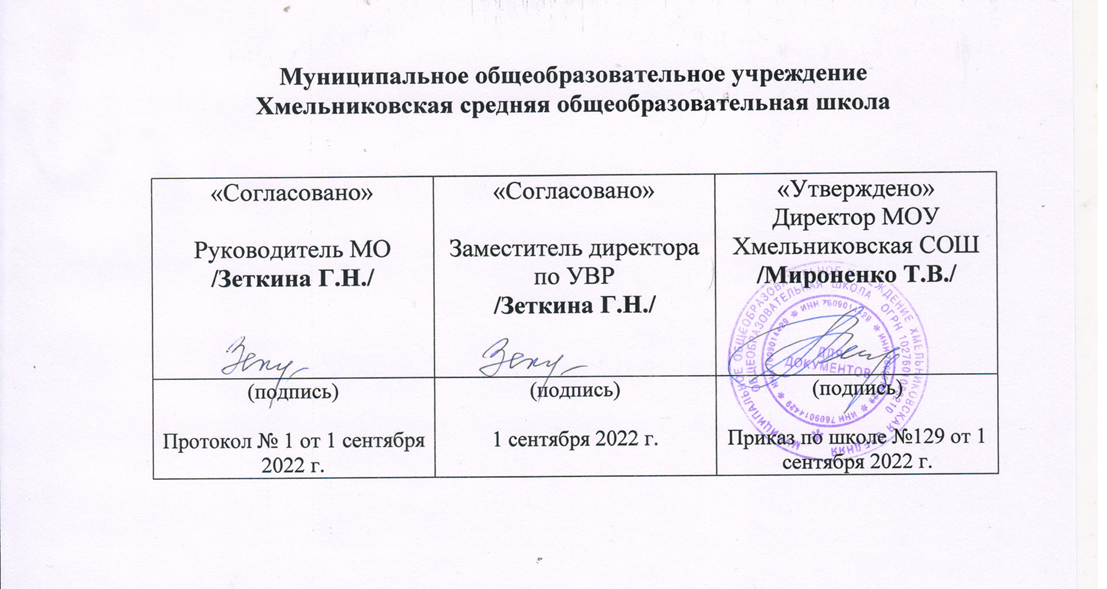 РАБОЧАЯ ПРОГРАММА по учебному предмету «Обществознание»для 8 класса основного общего образованияСоставила: Муканина А.Н.2022 г.Пояснительная запискаРабочая программа учебного предмета «Обществознание» для 8 класса составлена на основе:- Федеральный закон «Об образовании в Российской Федерации от 29 декабря 2012 г. №273 — ФЗ. Федеральный закон от 29.12.2012 №273 — ФЗ (с изм. и доп. вступ. в силу в 2021 году)- Конституция Российской Федерации (принята всенародным голосованием 12 декабря 1993 года).- Указ Президента РФ от 7 мая 2018 года № 204 «О национальныхцелях и стратегических задачах развития Российской Федерации на период до 2024 года».- Федеральный государственный образовательный стандарт основного общего образования, утвержденный приказом Минобрнауки России от 17.12.2010 N 1897 (в ред. Приказа Минобрнауки РФ от 29.12.2014 №1644)- Концепция преподавания учебного предмета «Обществознание» в образовательных организациях Российской Федерации, реализующие основные общеобразовательные программы, утвержденная на коллегии Министерства просвещения Российской Федерации 24 декабря 2018 года.- Стратегия развития воспитания в Российской Федерации на период до 2025 года, утвержденная распоряжением Правительства Российской Федерации от 29 мая 2015 года № 996-р.- Приказ Министерства просвещения РФ от 20 мая 2020 г. № 254 утвержден федеральный перечень учебников. (Приказ №766от 23.12 2020 г с изменениями, зарегистрирован 02.03. 2021 г №62645)- Учебный план МОУ Хмельниковская СОШ на 2022-2023 учебный год- ООП ООО Хмельниковской СОШРабочая программа составлена на основе примерной программы основного общего образования по обществознанию для 5-9 классов, рабочей программы «Обществознание. Предметная линия учебников под ред. Л.Н. Боголюбова 5-9 классы», базисного учебного плана. Она полностью отражает базовый уровень подготовки школьников.Данная рабочая программа ориентирована на УМК «Обществознание. 8 класс» авторов Л.Н.Боголюбов, А. Ю.Лазебникова, А.И. Матвеев и др.Место предмета «Обществознание» в учебном плане        Курс обществознания входит в число дисциплин, включенных в план школы. На изучение курса с 6 – 9 класс отводится 135 ч., то есть по 1 часу в неделю:6 класс – 34 ч. 7 класс – 34 ч.8 класс – 34 ч.9 класс – 33 ч.       Каждая тема курса разбита на 2 урока и предполагает выделение специальных уроков-практикумов, на которых учащиеся выполняют практические задания, развивают свои познавательные, коммуникативные умения, закрепляют на практике усвоенное содержание. Целью освоения учебного предмета «Обществознание» является развитие личности обучающихся, воспитание, усвоение основ научных знаний, развитие способности обучающихся анализировать социально значимую информацию, делать необходимые выводы и давать обоснованные оценки социальным событиям и процессам, выработку умений, обеспечивающих адаптацию к условиям динамично развивающегося современного общества.Изучение обществознания в основной школе направлено на выполнение следующих задач:осознание общероссийской идентичности, воспитание патриотизма, гражданственности, социальной ответственности;развитие личности в ответственный период социального взросления человека (10 -15 лет), ее познавательных интересов, критического мышления в процессе восприятия социальной (в том числе экономической и правовой) информации и определения собственной позиции; нравственной и правовой культуры, экономического образа мышления, способности к самоопределению и самореализации;воспитание общероссийской идентичности, гражданской ответственности, уважения к социальным нормам; приверженности гуманистическим и демократическим ценностям, закреплённым в Конституции Российской Федерации;освоение на уровне функциональной грамотности системы знаний, необходимых для социальной адаптации: об обществе; основных социальных ролях; о позитивно оцениваемых обществом качествах личности, позволяющих успешно взаимодействовать в социальной среде; сферах человеческой деятельности; способах регулирования общественных отношений; механизмах реализации и защиты прав человека и гражданина;формирование опыта применения полученных знаний для решения типичных задач в области социальных отношений; экономической и гражданско-общественной деятельности; межличностных отношений; отношений между людьми различных национальностей и вероисповеданий; самостоятельной познавательной деятельности; правоотношений; семейно-бытовых отношений.Обществознание является одним из основных гуманитарных предметов в системе общего образования, поскольку должно обеспечить формирование мировоззренческой, ценностно-смысловой сферы обучающихся, личностных основ российской гражданской идентичности, социальной ответственности, правового самосознания, поликультурности, толерантности, приверженности ценностям, закрепленным в Конституции РФ, гражданской активной позиции в общественной жизни при решении задач в области социальных отношений.Основой учебного предмета «Обществознание» на уровне основного общего образования являются научные знания об обществе и его основных сферах, о человеке в обществе. Учебный предмет «Обществознание» в основной школе многогранно освещает проблемы человека и общества через призму основ наук: экономика, социология, политология, социальная психология, правоведение, философия, акцентируя внимание на современные реалии жизни, что способствует формированию у обучающихся целостной картины мира и жизни человека в нем.Планируемые (личностные, метапредметные и предметные) результаты освоения учебного предмета:          Личностными результатами выпускников основной школы, формируемыми при изучении содержания курса, являются:1. мотивированность на посильное и созидательное участие в жизни общества;2. заинтересованность не только в личном успехе, но и в благополучии и процветании своей страны;3. ценностные ориентиры, основанные на идеях патриотизма, любви и уважения к Отечеству; необходимости поддержания гражданского мира и согласия; отношении к человеку, его правам и свободам как высшей ценности; стремление к укреплению исторически сложившегося государственного единства; признании равноправия народов, единства разнообразных культур; убежденности в важности для общества семьи и семейных традиций; осознании своей ответственности за страну перед нынешними и грядущими поколениями.        Метапредметные результаты изучения обществознания выпускниками основной школы проявляются:1. в умении сознательно организовывать свою познавательную деятельность (от постановки цели до получения и оценки результата);2. в умении объяснять явления и процессы социальной действительности с научных позиций; рассматривать их комплексно в контексте сложившихся реалий и возможных перспектив;3. в способности анализировать реальные социальные ситуации, выбирать адекватные способы деятельности и модели поведения в рамках реализуемых основных социальных ролей, свойственных подросткам;4. в овладении различными видами публичных выступлений (высказывания, монолог, дискуссия) и следовании этическим нормам и правилам ведения диалога;5. в умении выполнять познавательные и практические задания, в том числе с использованием элементов проектной деятельности на уроках и в доступной социальной практике:- использование элементов причинно – следственного анализа;- исследование несложных реальных связей и зависимостей;- определение сущностных характеристик изучаемого объекта; выбор верных критериев для сравнения, сопоставления, оценки объектов;- поиск и извлечение нужной информации по заданной теме и адаптированных источниках различного типа;- перевод информации из одной знаковой системы в другую (из текста в таблицу, из аудиовизуального ряда в текст и др.); выбор знаковых систем адекватно познавательной и коммуникативной ситуации;- подкрепление изученных положений конкретными примерами;- оценка своих учебных достижений, поведения, черт своей личности с учетом мнения других людей, в том числе для корректировки собственного поведения  с окружающими; выполнение в повседневной жизни этических и правовых норм, экологических требований;- определение собственного отношения к явлениям современной жизни, формулирование своей точки зрения.      Предметные результаты: - понимание побудительной роли мотивов в деятельности человека, места ценностей в мотивационной структуре личности, их значения в жизни человека и развитии общества;- знание основных нравственных и правовых понятий, норм и правил, понимание их роли как решающих регуляторов общественной жизни, умение применять эти нормы и правила к анализу и оценке реальных социальных ситуаций, установка на необходимость руководствоваться этими нормами и правилами в собственной повседневной жизни;- приверженность гуманистическим и демократическим ценностям, патриотизму и гражданственности;- знание особенностей труда как одного из основных видов деятельности человека; основных требований трудовой этики в современном обществе; правовых норм, регулирующих трудовую деятельность несовершеннолетних;- понимание значения трудовой деятельности для личности и для общества;- понимание специфики познания мира средствами искусства в соотнесении с другими способами познания;- понимание роли искусства в становлении личности и в жизни общества; коммуникативной- знание определяющих признаков коммуникативной деятельности в сравнении с другими видами деятельности;- знание новых возможностей для коммуникации в современном обществе, умение использовать современные средства связи и коммуникации для поиска и обработки необходимой социальной информации;- понимание языка массовой социально-политической коммуникации, позволяющее осознанно воспринимать соответствующую информацию; умение различать факты, аргументы, оценочные суждения;- понимание значения коммуникации в межличностном общении;- умение взаимодействовать в ходе выполнения групповой работы, вести диалог, участвовать в дискуссии, аргументировать собственную точку зрения;- знакомство с отдельными приемами и техниками преодоления конфликтов.Содержание программы учебного курса обществознания для 8 классаВведение. Глава I. Личность и общество. Что делает человека человеком? Человек, общество, природа. Общество как форма жизнедеятельности людей. Развитие общества. Как стать личностью. Практикум о теме «Личность и общество».Глава II. Сфера духовной культуры. Сфера духовной жизни. Мораль. Долг и совесть. Моральный выбор – это ответственность.  Учимся поступать морально. Образование. Наука в современном обществе. Религия как одна из форм культуры. Практикум по теме «Сфера духовной культуры». Глава III. Социальная сфера. Социальная структура общества. Социальные статусы и роли. Нации и межнациональные отношения. Учимся жить в многонациональном обществе. Отклоняющееся поведение. Практикум по теме «Социальная сфера»Глава IV. Экономика. Экономика и ее роль в жизни общества. Главные вопросы экономики. Собственность. Рыночная экономика. Производство – основа экономики. Предпринимательская деятельность. Роль государства в экономике. Распределение доходов. Потребление. Инфляция и семейная экономика. Безработица, ее причина и последствия. Мировое хозяйство и международная торговля.Календарно-тематическое планирование.Электронные ресурсы, которые непосредственно используются в учебном процессеКаталог электронных образовательных ресурсов http://fcior.edu.ru/;Единое окно доступа к образовательным ресурсам http://window.edu.ru/library?p_rubr=2.1;Федеральный центр информационно-образовательных ресурсов для общего образования http://fcior.edu.ru/catalog/meta/3/p/page.html;Российская электронная школа http://resh.edu.ruРоссийский общеобразовательный портал http://www.school.edu.ru/default.aspФедеральный портал «российское образование» http://www.edu.ru/Официальная Россия: сервер органов государственной власти российской федерации http://www.gov.ruПрезидент России: официальный сайт http://www.president.kremlin.ruПрезидент России — гражданам школьного возраста http://www.uznay-prezidenta.ruГосударственная дума: официальный сайт http://www.duma.gov.ruФедеральная служба государственной статистики: базы данных, статистическая информация http://www.gks.ruEconomicus.ru: экономический портал. Проект института «экономическая школа» http://economicus.ru50 лекций по микроэкономике http://50.economicus.ruВиртуальная экономическая библиотека http://econom.nsc.ru/jep/Вопросы школьного экономического образования: международный учебно- методический журнал http://econom.nsu.ru/dovuz/journal/Галерея экономистов http://gallery.economicus.ruИнтернет-сервер «акди экономика и жизнь» http://www.economics.ruИнформационно-аналитический портал «наследие» http://www.nasledie.ruИнфотека «основы экономики» http://infoteka.economicus.ruКниги по экономике, финансам, менеджменту и маркетингу http://www.aup.ru/books/Макроэкономика http://hsemacro.narod.ruМосковская школа прав человека http://www.mshr-ngo.ruОсновы экономики: вводный курс http://be.economicus.ruОткрытая экономика: информационно-аналитический сервер http://www.opec.ruДругие обществоведческие  электронные издания, ресурсы.№п/пНазваниеКол-вочасовДатаДатаВоспитательные задачи№п/пНазваниеКол-вочасовфактпланВоспитательные задачиГлава I. Личность и общество. Глава I. Личность и общество. 6- характеризовать этапы становления личности, объяснять влияние общества на становлениечеловека;- воспитывать положительные качества личности;- формировать понимание сущности общества как формы жизнедеятельности людей.1Что делает человека человеком?1- характеризовать этапы становления личности, объяснять влияние общества на становлениечеловека;- воспитывать положительные качества личности;- формировать понимание сущности общества как формы жизнедеятельности людей.2Человек, общество, природа.1- характеризовать этапы становления личности, объяснять влияние общества на становлениечеловека;- воспитывать положительные качества личности;- формировать понимание сущности общества как формы жизнедеятельности людей.3Общество как форма жизнедеятельности людей.1- характеризовать этапы становления личности, объяснять влияние общества на становлениечеловека;- воспитывать положительные качества личности;- формировать понимание сущности общества как формы жизнедеятельности людей.4Развитие общества.1- характеризовать этапы становления личности, объяснять влияние общества на становлениечеловека;- воспитывать положительные качества личности;- формировать понимание сущности общества как формы жизнедеятельности людей.5Как стать личностью.1- характеризовать этапы становления личности, объяснять влияние общества на становлениечеловека;- воспитывать положительные качества личности;- формировать понимание сущности общества как формы жизнедеятельности людей.6Практикум о теме «Личность и общество».1- характеризовать этапы становления личности, объяснять влияние общества на становлениечеловека;- воспитывать положительные качества личности;- формировать понимание сущности общества как формы жизнедеятельности людей.Глава II. Сфера духовной культуры.  Глава II. Сфера духовной культуры.  9- учить высказывать суждения о том, что такое мораль и зачем она нужна; приводить примеры моральных норм;- осознавать роль долга и совести в жизни человека; учить оценивать свои поступки и поступки других людей с точки зрения долга и совести;- объяснять значение выбора в поступках людей, взаимосвязь свободы и ответственности;- утверждать важную роль образования в современном обществе; причины приоритетностиобразования, его значение в современном обществе;- понимать и объяснять возрастающую роль науки в современном мире;- раскрывать роль религиозной веры в жизни общества, сущность принципа свободы совести;- характеризовать основные религиозные организации и объединения7Сфера духовной жизни.1- учить высказывать суждения о том, что такое мораль и зачем она нужна; приводить примеры моральных норм;- осознавать роль долга и совести в жизни человека; учить оценивать свои поступки и поступки других людей с точки зрения долга и совести;- объяснять значение выбора в поступках людей, взаимосвязь свободы и ответственности;- утверждать важную роль образования в современном обществе; причины приоритетностиобразования, его значение в современном обществе;- понимать и объяснять возрастающую роль науки в современном мире;- раскрывать роль религиозной веры в жизни общества, сущность принципа свободы совести;- характеризовать основные религиозные организации и объединения8Мораль.1- учить высказывать суждения о том, что такое мораль и зачем она нужна; приводить примеры моральных норм;- осознавать роль долга и совести в жизни человека; учить оценивать свои поступки и поступки других людей с точки зрения долга и совести;- объяснять значение выбора в поступках людей, взаимосвязь свободы и ответственности;- утверждать важную роль образования в современном обществе; причины приоритетностиобразования, его значение в современном обществе;- понимать и объяснять возрастающую роль науки в современном мире;- раскрывать роль религиозной веры в жизни общества, сущность принципа свободы совести;- характеризовать основные религиозные организации и объединения9Долг и совесть.1- учить высказывать суждения о том, что такое мораль и зачем она нужна; приводить примеры моральных норм;- осознавать роль долга и совести в жизни человека; учить оценивать свои поступки и поступки других людей с точки зрения долга и совести;- объяснять значение выбора в поступках людей, взаимосвязь свободы и ответственности;- утверждать важную роль образования в современном обществе; причины приоритетностиобразования, его значение в современном обществе;- понимать и объяснять возрастающую роль науки в современном мире;- раскрывать роль религиозной веры в жизни общества, сущность принципа свободы совести;- характеризовать основные религиозные организации и объединения10Моральный выбор – это ответственность.1- учить высказывать суждения о том, что такое мораль и зачем она нужна; приводить примеры моральных норм;- осознавать роль долга и совести в жизни человека; учить оценивать свои поступки и поступки других людей с точки зрения долга и совести;- объяснять значение выбора в поступках людей, взаимосвязь свободы и ответственности;- утверждать важную роль образования в современном обществе; причины приоритетностиобразования, его значение в современном обществе;- понимать и объяснять возрастающую роль науки в современном мире;- раскрывать роль религиозной веры в жизни общества, сущность принципа свободы совести;- характеризовать основные религиозные организации и объединения11Учимся поступать морально.1- учить высказывать суждения о том, что такое мораль и зачем она нужна; приводить примеры моральных норм;- осознавать роль долга и совести в жизни человека; учить оценивать свои поступки и поступки других людей с точки зрения долга и совести;- объяснять значение выбора в поступках людей, взаимосвязь свободы и ответственности;- утверждать важную роль образования в современном обществе; причины приоритетностиобразования, его значение в современном обществе;- понимать и объяснять возрастающую роль науки в современном мире;- раскрывать роль религиозной веры в жизни общества, сущность принципа свободы совести;- характеризовать основные религиозные организации и объединения12Образование.1- учить высказывать суждения о том, что такое мораль и зачем она нужна; приводить примеры моральных норм;- осознавать роль долга и совести в жизни человека; учить оценивать свои поступки и поступки других людей с точки зрения долга и совести;- объяснять значение выбора в поступках людей, взаимосвязь свободы и ответственности;- утверждать важную роль образования в современном обществе; причины приоритетностиобразования, его значение в современном обществе;- понимать и объяснять возрастающую роль науки в современном мире;- раскрывать роль религиозной веры в жизни общества, сущность принципа свободы совести;- характеризовать основные религиозные организации и объединения13Наука в современном обществе.1- учить высказывать суждения о том, что такое мораль и зачем она нужна; приводить примеры моральных норм;- осознавать роль долга и совести в жизни человека; учить оценивать свои поступки и поступки других людей с точки зрения долга и совести;- объяснять значение выбора в поступках людей, взаимосвязь свободы и ответственности;- утверждать важную роль образования в современном обществе; причины приоритетностиобразования, его значение в современном обществе;- понимать и объяснять возрастающую роль науки в современном мире;- раскрывать роль религиозной веры в жизни общества, сущность принципа свободы совести;- характеризовать основные религиозные организации и объединения14Религия как одна из форм культуры.1- учить высказывать суждения о том, что такое мораль и зачем она нужна; приводить примеры моральных норм;- осознавать роль долга и совести в жизни человека; учить оценивать свои поступки и поступки других людей с точки зрения долга и совести;- объяснять значение выбора в поступках людей, взаимосвязь свободы и ответственности;- утверждать важную роль образования в современном обществе; причины приоритетностиобразования, его значение в современном обществе;- понимать и объяснять возрастающую роль науки в современном мире;- раскрывать роль религиозной веры в жизни общества, сущность принципа свободы совести;- характеризовать основные религиозные организации и объединения15Практикум по теме «Сфера духовной культуры».1- учить высказывать суждения о том, что такое мораль и зачем она нужна; приводить примеры моральных норм;- осознавать роль долга и совести в жизни человека; учить оценивать свои поступки и поступки других людей с точки зрения долга и совести;- объяснять значение выбора в поступках людей, взаимосвязь свободы и ответственности;- утверждать важную роль образования в современном обществе; причины приоритетностиобразования, его значение в современном обществе;- понимать и объяснять возрастающую роль науки в современном мире;- раскрывать роль религиозной веры в жизни общества, сущность принципа свободы совести;- характеризовать основные религиозные организации и объединенияГлава III. Социальная сфера. Глава III. Социальная сфера. 6- характеризовать особенности социального статуса подростков; объяснять, что такое гендерные роли и соответствующее поведение;- раскрывать признаки социальных групп; причины и виды социальных конфликтов, пути выхода из социальных конфликтов;- развивать способность анализировать реальные социальные ситуации, выбирать адекватныеспособы деятельности и модели поведения в рамках реализуемых основных социальных ролей,свойственных подросткам;- раскрывать сущность межнациональных отношений, роль национальных традиций в жизнинарода; раскрывать причины и последствия национальных конфликтов и предлагать пути ихразрешения;- приводить примеры позитивного и негативного отклоняющегося поведения; характеризовать влияние отклоняющегося поведения на личность и общество;- признавать равноправие народов, единство разнообразных культур.16Социальная структура общества.1- характеризовать особенности социального статуса подростков; объяснять, что такое гендерные роли и соответствующее поведение;- раскрывать признаки социальных групп; причины и виды социальных конфликтов, пути выхода из социальных конфликтов;- развивать способность анализировать реальные социальные ситуации, выбирать адекватныеспособы деятельности и модели поведения в рамках реализуемых основных социальных ролей,свойственных подросткам;- раскрывать сущность межнациональных отношений, роль национальных традиций в жизнинарода; раскрывать причины и последствия национальных конфликтов и предлагать пути ихразрешения;- приводить примеры позитивного и негативного отклоняющегося поведения; характеризовать влияние отклоняющегося поведения на личность и общество;- признавать равноправие народов, единство разнообразных культур.17Социальные статусы и роли.1- характеризовать особенности социального статуса подростков; объяснять, что такое гендерные роли и соответствующее поведение;- раскрывать признаки социальных групп; причины и виды социальных конфликтов, пути выхода из социальных конфликтов;- развивать способность анализировать реальные социальные ситуации, выбирать адекватныеспособы деятельности и модели поведения в рамках реализуемых основных социальных ролей,свойственных подросткам;- раскрывать сущность межнациональных отношений, роль национальных традиций в жизнинарода; раскрывать причины и последствия национальных конфликтов и предлагать пути ихразрешения;- приводить примеры позитивного и негативного отклоняющегося поведения; характеризовать влияние отклоняющегося поведения на личность и общество;- признавать равноправие народов, единство разнообразных культур.18Нации и межнациональные отношения.1- характеризовать особенности социального статуса подростков; объяснять, что такое гендерные роли и соответствующее поведение;- раскрывать признаки социальных групп; причины и виды социальных конфликтов, пути выхода из социальных конфликтов;- развивать способность анализировать реальные социальные ситуации, выбирать адекватныеспособы деятельности и модели поведения в рамках реализуемых основных социальных ролей,свойственных подросткам;- раскрывать сущность межнациональных отношений, роль национальных традиций в жизнинарода; раскрывать причины и последствия национальных конфликтов и предлагать пути ихразрешения;- приводить примеры позитивного и негативного отклоняющегося поведения; характеризовать влияние отклоняющегося поведения на личность и общество;- признавать равноправие народов, единство разнообразных культур.19Учимся жить в многонациональном обществе.1- характеризовать особенности социального статуса подростков; объяснять, что такое гендерные роли и соответствующее поведение;- раскрывать признаки социальных групп; причины и виды социальных конфликтов, пути выхода из социальных конфликтов;- развивать способность анализировать реальные социальные ситуации, выбирать адекватныеспособы деятельности и модели поведения в рамках реализуемых основных социальных ролей,свойственных подросткам;- раскрывать сущность межнациональных отношений, роль национальных традиций в жизнинарода; раскрывать причины и последствия национальных конфликтов и предлагать пути ихразрешения;- приводить примеры позитивного и негативного отклоняющегося поведения; характеризовать влияние отклоняющегося поведения на личность и общество;- признавать равноправие народов, единство разнообразных культур.20Отклоняющееся поведение.1- характеризовать особенности социального статуса подростков; объяснять, что такое гендерные роли и соответствующее поведение;- раскрывать признаки социальных групп; причины и виды социальных конфликтов, пути выхода из социальных конфликтов;- развивать способность анализировать реальные социальные ситуации, выбирать адекватныеспособы деятельности и модели поведения в рамках реализуемых основных социальных ролей,свойственных подросткам;- раскрывать сущность межнациональных отношений, роль национальных традиций в жизнинарода; раскрывать причины и последствия национальных конфликтов и предлагать пути ихразрешения;- приводить примеры позитивного и негативного отклоняющегося поведения; характеризовать влияние отклоняющегося поведения на личность и общество;- признавать равноправие народов, единство разнообразных культур.21Практикум по теме «Социальная сфера»1- характеризовать особенности социального статуса подростков; объяснять, что такое гендерные роли и соответствующее поведение;- раскрывать признаки социальных групп; причины и виды социальных конфликтов, пути выхода из социальных конфликтов;- развивать способность анализировать реальные социальные ситуации, выбирать адекватныеспособы деятельности и модели поведения в рамках реализуемых основных социальных ролей,свойственных подросткам;- раскрывать сущность межнациональных отношений, роль национальных традиций в жизнинарода; раскрывать причины и последствия национальных конфликтов и предлагать пути ихразрешения;- приводить примеры позитивного и негативного отклоняющегося поведения; характеризовать влияние отклоняющегося поведения на личность и общество;- признавать равноправие народов, единство разнообразных культур.Глава IV. Экономика. Глава IV. Экономика. 12- объяснять взаимосвязь потребностей людей и экономики, проблемы ограниченности ресурсов,экономического выбора;- понимать сущность имущественных отношений в обществе, юридическое понимание собственности;- объяснять значение конкуренции для рыночной экономики, раскрывать понятие «конкурентноспособность»;-раскрывать роль предпринимательства в обществе;- показывать взаимосвязь между доходом и потреблением; приводить примеры расходов, связанных с различными потребностями людей;- характеризовать систему защиты прав потребителей в России, формировать понятие «грамотный потребитель».- характеризовать различные способы поддержания уровня доходов семьи в условиях инфляции;- объяснять причины безработицы, ее экономические и социальные последствия; характеризовать деятельность государства внаправлении снижения уровня безработицы.22Экономика и ее роль в жизни общества.1- объяснять взаимосвязь потребностей людей и экономики, проблемы ограниченности ресурсов,экономического выбора;- понимать сущность имущественных отношений в обществе, юридическое понимание собственности;- объяснять значение конкуренции для рыночной экономики, раскрывать понятие «конкурентноспособность»;-раскрывать роль предпринимательства в обществе;- показывать взаимосвязь между доходом и потреблением; приводить примеры расходов, связанных с различными потребностями людей;- характеризовать систему защиты прав потребителей в России, формировать понятие «грамотный потребитель».- характеризовать различные способы поддержания уровня доходов семьи в условиях инфляции;- объяснять причины безработицы, ее экономические и социальные последствия; характеризовать деятельность государства внаправлении снижения уровня безработицы.23Главные вопросы экономики.1- объяснять взаимосвязь потребностей людей и экономики, проблемы ограниченности ресурсов,экономического выбора;- понимать сущность имущественных отношений в обществе, юридическое понимание собственности;- объяснять значение конкуренции для рыночной экономики, раскрывать понятие «конкурентноспособность»;-раскрывать роль предпринимательства в обществе;- показывать взаимосвязь между доходом и потреблением; приводить примеры расходов, связанных с различными потребностями людей;- характеризовать систему защиты прав потребителей в России, формировать понятие «грамотный потребитель».- характеризовать различные способы поддержания уровня доходов семьи в условиях инфляции;- объяснять причины безработицы, ее экономические и социальные последствия; характеризовать деятельность государства внаправлении снижения уровня безработицы.24Собственность.1- объяснять взаимосвязь потребностей людей и экономики, проблемы ограниченности ресурсов,экономического выбора;- понимать сущность имущественных отношений в обществе, юридическое понимание собственности;- объяснять значение конкуренции для рыночной экономики, раскрывать понятие «конкурентноспособность»;-раскрывать роль предпринимательства в обществе;- показывать взаимосвязь между доходом и потреблением; приводить примеры расходов, связанных с различными потребностями людей;- характеризовать систему защиты прав потребителей в России, формировать понятие «грамотный потребитель».- характеризовать различные способы поддержания уровня доходов семьи в условиях инфляции;- объяснять причины безработицы, ее экономические и социальные последствия; характеризовать деятельность государства внаправлении снижения уровня безработицы.25Рыночная экономика.1- объяснять взаимосвязь потребностей людей и экономики, проблемы ограниченности ресурсов,экономического выбора;- понимать сущность имущественных отношений в обществе, юридическое понимание собственности;- объяснять значение конкуренции для рыночной экономики, раскрывать понятие «конкурентноспособность»;-раскрывать роль предпринимательства в обществе;- показывать взаимосвязь между доходом и потреблением; приводить примеры расходов, связанных с различными потребностями людей;- характеризовать систему защиты прав потребителей в России, формировать понятие «грамотный потребитель».- характеризовать различные способы поддержания уровня доходов семьи в условиях инфляции;- объяснять причины безработицы, ее экономические и социальные последствия; характеризовать деятельность государства внаправлении снижения уровня безработицы.26Производство – основа экономики.1- объяснять взаимосвязь потребностей людей и экономики, проблемы ограниченности ресурсов,экономического выбора;- понимать сущность имущественных отношений в обществе, юридическое понимание собственности;- объяснять значение конкуренции для рыночной экономики, раскрывать понятие «конкурентноспособность»;-раскрывать роль предпринимательства в обществе;- показывать взаимосвязь между доходом и потреблением; приводить примеры расходов, связанных с различными потребностями людей;- характеризовать систему защиты прав потребителей в России, формировать понятие «грамотный потребитель».- характеризовать различные способы поддержания уровня доходов семьи в условиях инфляции;- объяснять причины безработицы, ее экономические и социальные последствия; характеризовать деятельность государства внаправлении снижения уровня безработицы.27Предпринимательская деятельность.1- объяснять взаимосвязь потребностей людей и экономики, проблемы ограниченности ресурсов,экономического выбора;- понимать сущность имущественных отношений в обществе, юридическое понимание собственности;- объяснять значение конкуренции для рыночной экономики, раскрывать понятие «конкурентноспособность»;-раскрывать роль предпринимательства в обществе;- показывать взаимосвязь между доходом и потреблением; приводить примеры расходов, связанных с различными потребностями людей;- характеризовать систему защиты прав потребителей в России, формировать понятие «грамотный потребитель».- характеризовать различные способы поддержания уровня доходов семьи в условиях инфляции;- объяснять причины безработицы, ее экономические и социальные последствия; характеризовать деятельность государства внаправлении снижения уровня безработицы.28Роль государства в экономике.1- объяснять взаимосвязь потребностей людей и экономики, проблемы ограниченности ресурсов,экономического выбора;- понимать сущность имущественных отношений в обществе, юридическое понимание собственности;- объяснять значение конкуренции для рыночной экономики, раскрывать понятие «конкурентноспособность»;-раскрывать роль предпринимательства в обществе;- показывать взаимосвязь между доходом и потреблением; приводить примеры расходов, связанных с различными потребностями людей;- характеризовать систему защиты прав потребителей в России, формировать понятие «грамотный потребитель».- характеризовать различные способы поддержания уровня доходов семьи в условиях инфляции;- объяснять причины безработицы, ее экономические и социальные последствия; характеризовать деятельность государства внаправлении снижения уровня безработицы.29Распределение доходов.1- объяснять взаимосвязь потребностей людей и экономики, проблемы ограниченности ресурсов,экономического выбора;- понимать сущность имущественных отношений в обществе, юридическое понимание собственности;- объяснять значение конкуренции для рыночной экономики, раскрывать понятие «конкурентноспособность»;-раскрывать роль предпринимательства в обществе;- показывать взаимосвязь между доходом и потреблением; приводить примеры расходов, связанных с различными потребностями людей;- характеризовать систему защиты прав потребителей в России, формировать понятие «грамотный потребитель».- характеризовать различные способы поддержания уровня доходов семьи в условиях инфляции;- объяснять причины безработицы, ее экономические и социальные последствия; характеризовать деятельность государства внаправлении снижения уровня безработицы.30Потребление.1- объяснять взаимосвязь потребностей людей и экономики, проблемы ограниченности ресурсов,экономического выбора;- понимать сущность имущественных отношений в обществе, юридическое понимание собственности;- объяснять значение конкуренции для рыночной экономики, раскрывать понятие «конкурентноспособность»;-раскрывать роль предпринимательства в обществе;- показывать взаимосвязь между доходом и потреблением; приводить примеры расходов, связанных с различными потребностями людей;- характеризовать систему защиты прав потребителей в России, формировать понятие «грамотный потребитель».- характеризовать различные способы поддержания уровня доходов семьи в условиях инфляции;- объяснять причины безработицы, ее экономические и социальные последствия; характеризовать деятельность государства внаправлении снижения уровня безработицы.31Инфляция и семейная экономика.1- объяснять взаимосвязь потребностей людей и экономики, проблемы ограниченности ресурсов,экономического выбора;- понимать сущность имущественных отношений в обществе, юридическое понимание собственности;- объяснять значение конкуренции для рыночной экономики, раскрывать понятие «конкурентноспособность»;-раскрывать роль предпринимательства в обществе;- показывать взаимосвязь между доходом и потреблением; приводить примеры расходов, связанных с различными потребностями людей;- характеризовать систему защиты прав потребителей в России, формировать понятие «грамотный потребитель».- характеризовать различные способы поддержания уровня доходов семьи в условиях инфляции;- объяснять причины безработицы, ее экономические и социальные последствия; характеризовать деятельность государства внаправлении снижения уровня безработицы.32Безработица, ее причина и последствия.1- объяснять взаимосвязь потребностей людей и экономики, проблемы ограниченности ресурсов,экономического выбора;- понимать сущность имущественных отношений в обществе, юридическое понимание собственности;- объяснять значение конкуренции для рыночной экономики, раскрывать понятие «конкурентноспособность»;-раскрывать роль предпринимательства в обществе;- показывать взаимосвязь между доходом и потреблением; приводить примеры расходов, связанных с различными потребностями людей;- характеризовать систему защиты прав потребителей в России, формировать понятие «грамотный потребитель».- характеризовать различные способы поддержания уровня доходов семьи в условиях инфляции;- объяснять причины безработицы, ее экономические и социальные последствия; характеризовать деятельность государства внаправлении снижения уровня безработицы.33Мировое хозяйство и международная торговля.1- объяснять взаимосвязь потребностей людей и экономики, проблемы ограниченности ресурсов,экономического выбора;- понимать сущность имущественных отношений в обществе, юридическое понимание собственности;- объяснять значение конкуренции для рыночной экономики, раскрывать понятие «конкурентноспособность»;-раскрывать роль предпринимательства в обществе;- показывать взаимосвязь между доходом и потреблением; приводить примеры расходов, связанных с различными потребностями людей;- характеризовать систему защиты прав потребителей в России, формировать понятие «грамотный потребитель».- характеризовать различные способы поддержания уровня доходов семьи в условиях инфляции;- объяснять причины безработицы, ее экономические и социальные последствия; характеризовать деятельность государства внаправлении снижения уровня безработицы.Итоговое повторение134Итоговый контроль по курсу обществознания за 8 класс1